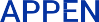 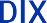 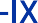 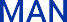 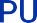 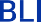 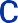 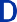 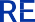 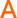 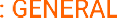 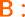 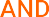 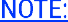 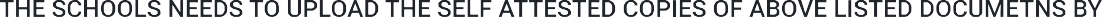 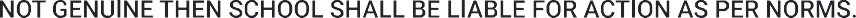 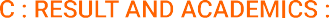 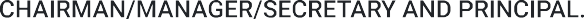 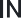 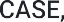 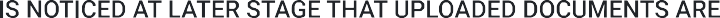 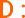 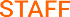 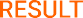 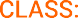 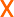 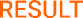 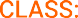 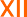 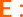 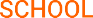 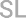 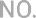 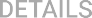 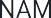 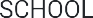 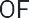 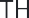 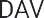 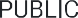 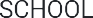 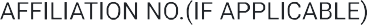 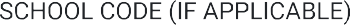 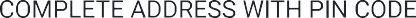 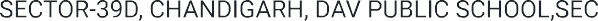 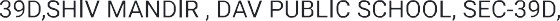 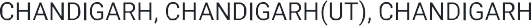 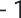 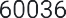 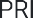 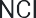 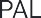 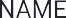 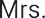 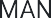 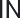 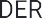 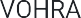 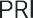 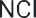 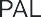 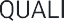 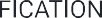 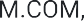 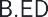 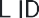 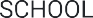 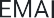 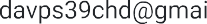 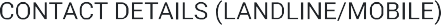 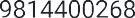 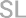 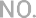 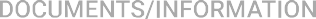 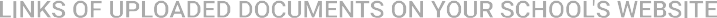 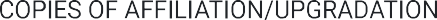 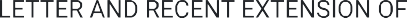 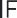 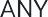 http://davps39dchd.com/File/8860/Reco_merged.pdf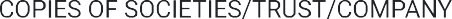 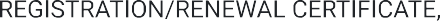 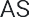 http://davps39dchd.com/File/8860/SOCIETY%20REGISTRATION.pdf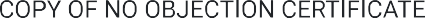 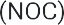 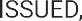 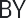 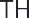 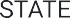 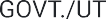 http://davps39dchd.com/File/8860/NOC.pdf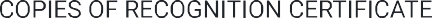 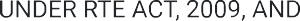 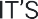 http://davps39dchd.com/File/8860/Reco_merged.pdf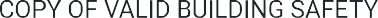 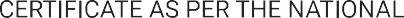 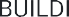 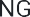 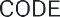 http://davps39dchd.com/File/8860/building%20certificate.pdf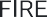 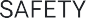 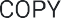 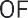 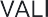 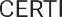 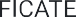 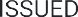 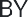 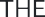 http://davps39dchd.com/File/8860/fire%20safety.pdf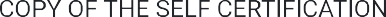 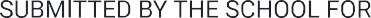 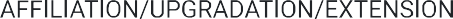 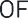 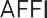 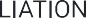 http://davps39dchd.com/File/8860/self%20certificate%20proforma2.pdf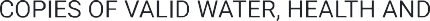 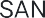 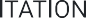 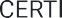 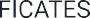 https://drive.google.com/file/d/1B1Uqw8uYsUTuputWjiJhLhvxd9iXVs7A/view?us p=drive_link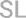 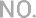 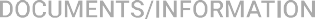 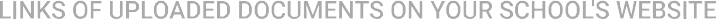 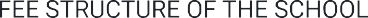 http://davps39dchd.com/File/8860/fee%20structure%202023%202024_1.pdf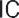 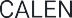 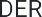 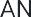 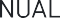 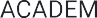 http://davps39dchd.com/File/8860/calender.pdf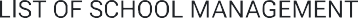 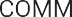 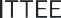 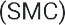 http://davps39dchd.com/File/8860/lmc.pdf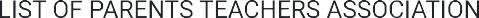 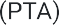 http://davps39dchd.com/File/8860/PTA%20LIST.pdf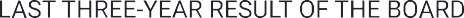 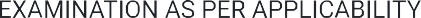 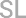 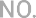 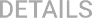 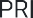 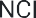 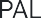 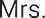 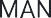 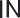 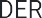 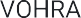 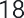 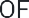 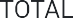 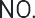 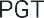 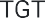 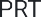 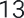 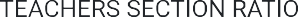 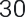 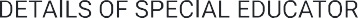 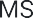 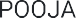 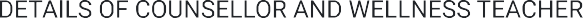 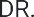 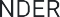 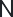 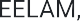 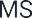 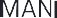 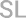 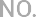 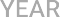 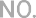 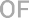 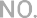 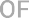 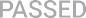 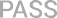 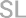 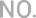 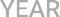 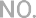 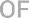 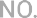 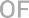 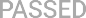 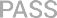 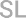 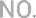 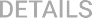 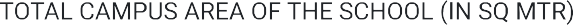 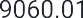 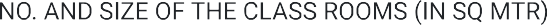 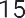 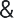 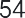 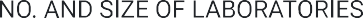 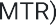 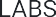 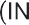 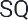 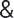 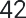 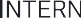 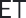 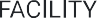 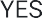 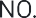 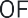 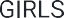 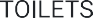 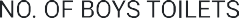 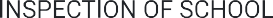 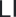 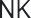 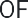 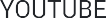 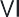 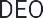 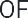 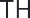 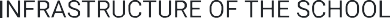 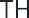 http://youtube.com/@davps39 